О состоянии оптимизации библиотек в муниципальных образованияхВо исполнение п. 4. 5 «Завершить работу по централизации клубной и библиотечной сети в своих муниципальных образованиях» протокола № 1 заседания Совета глав муниципальных образований Амурской области при губернаторе области  от 20.12.2013г. специалисты министерства культуры и архивного дела, Амурской областной научной библиотеки в начале 2014г. посетили библиотеки, практически всех муниципальных районов и городских образований. По результатам выездов проведён анализ библиотечной сети и эффективности библиотечного обслуживания по муниципальным образованиям, даны рекомендации по оптимизации сети, организации библиотечного обслуживания в соответствии с нормативами, установлены сроки объединения поселенческих библиотек. В апреле, библиотечные системы, которые были децентрализованы, должны быть централизованы.Для объективной оценки оптимизации библиотечной сети отделом библиотечного развития проведен мониторинг «О состоянии оптимизации библиотек в муниципальных образованиях».1. Решения законодательных органов о передаче полномочий по библиотечному обслуживанию на районный уровень, заключению соглашений, объединению поселенческих библиотек в единую систему приняты в Бурейском (от 27.03.2014г.), Белогорском (от 28.02.2014г.), Октябрьском (от 13.02.2014г.), Константиновском (23.12.2013г.), Ивановском (27.03.2014г.), Зейском (от 19.02.2014г.), Магдагачинском (от 24.02.2014г.) районах.В Архаринском, Благовещенском районах решениями сельских Советов народных депутатов полномочия по библиотечному обслуживанию переданы на район. Законодательные органы управления на районном уровне решения не принимали.Не приняты решения о централизации библиотек в Завитинском, Серышевском, Сковородинском, Селемджинском районах. В Сковородинском районе, по-прежнему, в состав ЦБС входят только центральная районная и детская библиотеки.С 01.04. 2014г. Шимановская межпоселенческая  и 10 поселенческих библиотек вошли в состав МБУ «Межмуниципальное объединение учреждений культуры Шимановского района». Межпоселенческая библиотека переименована в информационно-методический центр библиотечного обслуживания и потеряла статус сетевой единицы. В Тындинском районе создан МБУК «Центр по развитию культуры молодежной политики и спорту Тындинского района» в состав, которого вошли 20 поселенческих библиотек, ранее входивших в структуру КДУ. Библиотека находится в структуре культурно-методического центра.      В Селемджинском районе по итогам проверки и рекомендаций министерства культуры и архивного дела, областной научной библиотеки принято постановление администрации района от 26.03.2014г. «О мерах по выполнению методических рекомендаций министерства культуры и архивного дела Амурской области по совершенствованию культурного обслуживания населения Селемджинского района».2. Библиотеки, не вошедшие в единую систему.Причина, по которой библиотеки не вошли в муниципальную систему –  не переданы полномочия по библиотечному обслуживанию на районный уровень главами сельских поселений.В Зейском районе, это библиотеки сел Овсянка (юридическое лицо), Октябрьского, поселков – Горного, Верхнезейска.Белогорский район – библиотеки сел Павловка, Никольское.Ивановский район – библиотека с. Солнечный.Октябрьский район – библиотека п. Таежный.Благовещенский район – библиотеки сел Верхнеблаговещенское, Игнатьево, Грибское.Архаринский район –  библиотеки сел Касаткино, Ленинское, Отважное, Грибовка, Иннокентьевка.Библиотеки сел Мухино, Нововоскресеновка, Новогеоргиевка Шимановского района остались в составе культурно-досуговых учреждений (КДУ).Всего 19 библиотек.3. Наименование, согласно Уставу.На сегодняшний день единые  библиотечные системы представлены:МБУ Межпоселенческая библиотека Белогорского района;МБУК «Центральная межпоселенческая библиотека Бурейского района»МКУК «Зейская межпоселенческая библиотека»МБУК «Ивановская межпоселенческая центральная библиотека»МБУК «Константиновская межпоселенческая центральная районная библиотека» МБУ «Муниципальная библиотечная система» Магдагачинского районаМБУК «Межпоселенческая центральная библиотека» Мазановского района МБУК «Центральная межпоселенческая библиотека» Михайловского районаМБУК «Октябрьская межпоселенческая центральная библиотека»  МБУК «Межпоселенческая центральная библиотека Ромненского района» МУ Свободненского района «Межпоселенческая библиотека Свободненского района» МБУК «Сковородинская  централизованная библиотечная система» МБУ Тамбовская «Межпоселенческая центральная библиотека» МБУ «ЦБС» г. БелогорскаМУК «Муниципальная информационная библиотечная система» г. Благовещенска МАУК «ЦБС» городского округа города Райчихинск МБУК «ЦБС» г. Свободный  МБУК ЦБС г. ТындаС 01 июля 2014 г.: МБУК «Архаринская Межпоселенческая центральная библиотека» МБУК «Межпоселенческая центральная библиотека» Благовещенского района.4. Передача полномочийС поселений на  исполнение полномочий по библиотечному обслуживанию населения переданы субвенции на заработную плату, комплектование, повышение квалификации сотрудников библиотек в Бурейском, Октябрьском, Ивановском, Зейском, Магдагачинском, Константиновском (кроме повышения квалификации) районах. В Белогорском районе главы сельских поселений субвенции на комплектование библиотечных фондов не передали, в Зейском районе переданы субвенции на содержание зданий.5. Сокращение сети         Результаты анализа показывают, что  организация сети и библиотечного обслуживания зависит от  особенности территории, уровня заселённости поселений, компактности их размещения в пределах района, развития социальной и транспортной инфраструктуры. При организации сети в муниципальных районах есть ряд тенденций, которые следует учитывать при решении вопросов оптимизации:- снижение нагрузки по числу пользователей ниже установленного норматива (500 читателей); - функционирование сетевых единиц в небольших сёлах с населением 100 – 25 жителей. С точки зрения экономии ресурсов, организации библиотечной сети в соответствии с нормативами по обслуживанию в некоторых муниципальных образованиях были пересмотрены подходы к организации библиотечного обслуживания в районе. За первое полугодие 2014 года закрыты библиотеки:- в селах Андреевка с населением 236 человек и Успеновка (388 жителей) Ивановского района,  организованы пункты выдачи от Ивановской межпоселенческой библиотеки;          -  в поселке Среднерейновский (57 чел.),  обслуживание библиотекой с. Джалинда; в поселке Невер Сковородинского района с населением 1469 жителей;         -  в поселке Зельвино ЦБС г. Райчихинска (1400 жителей),  библиотека реорганизована в пункт выдачи центральной городской библиотеки;        - в селе Васильевка (2017 жителей)  Белогорского района: на территории районного центра с. Васильевка находится межпоселенческая библиотека;         - в селах Смелое (139 жит.), Борисоглебка (214 жит.),  Марьяновка (179 жит.), Покровка (137 жит.), поселке Прибрежный (102 жит.) Октябрьского района из-за уменьшения численности населения. Практикуется выездное обслуживание межпоселенческой библиотекой (Смелое), библиотеками с. Ильиновка (Борисоглебка), Восточный (Прибрежный), Романовка (Марьяновка). Николо-Александровка (Покровка). Преображеновская библиотека является структурным подразделением библиотеки с. Переясловка (входят в один сельский совет);         - в селах Братолюбовка (103 жит.), Вознесеновка (87 жит.), Калиновка (206 жит.), Н.-Николаевка (108 жит.), Смоляное (137жит.),  Любимое (135 жит.) Ромненского района из-за низкой нагрузки по числу пользователей. Межпоселенческая библиотека взяла на себя обслуживание жителей сел Братолюбовка, Калиновка, Любимое, планируется открытие пункта выдачи в с. Морозовка. Пункт выдачи в с. Смоляное откроет Чергалинская библиотека.      - селе Усть-Кивда (165 жит.) Бурейского района, обслуживание пользователей осуществляет библиотекарь с. Малиновки;       -  селе Сохатино (73жит.) Мазановского района;        - селах Вольное (93 жит.), Черниговка (197 жит.) Архаринского района, реорганизованы в библиотечные пункты при клубах;        - в селах Камышенка (197 жит.), Верхнеильиновка (198 жит.) Завитинского района. Библиотека села Успеновка обслуживает население Камышенки, 0,5 ставки библиотекаря Верхнеильиновки передана в центральную библиотеку, будет работать пункт выдачи ЦБ.      Всего закрыто 23 библиотеки, организовано 18 пунктов выдачи.     Количество библиотек представлено в Приложении.6. Штаты    Выполнение Указа президента РФ № 597 «О мероприятиях по реализации государственной социальной политики»  на территории области, отсутствие финансовых средств  в муниципальных образованиях на повышение заработной платы привело к сокращению штатов и увеличению числа сотрудников, работающих неполный рабочий день.     Только за первое полугодие 2014 года сокращено 42 человека, 21 из них в связи с ликвидацией библиотек, 21 – по сокращению штатов. Наибольшее сокращение штатов прошло в г. Белогорске (5): сокращены программист, системный администратор, оператор ЭВМ, библиотекарь филиала, библиотекарь центральной библиотеки. Ставка системного администратора передана в «Техническую службу». В центральной  библиотеке Завитинского района сокращены должности библиотекарей комплектования, единого фонда, отдела обслуживания, детской библиотеки (4), в межпоселенческой библиотеке Октябрьского района – 3 единицы (библиотекарь, библиограф детского отделения, художник-оформитель). В центральной библиотеке Архаринского района сокращены две ставки библиотекаря.  В Белогорском районе главы  Никольской и Павловской сельских администраций вывели специалистов библиотек  за штат, заключен  договор на работу библиотек по  2 часа в день. Библиотекарь с. Никольское имеет средне-специальное педагогическое образование и стаж работы в данной библиотеке 36 лет. В библиотеках сел Вознесеновка и Николаевка Ромненского района сотрудники библиотек  выведены за штат и продолжают работать в должности комендантов. По одному человеку сокращено в Магдагачинском  (должность библиотекаря  поселенческой библиотеки села Тыгды), Свободненском (ставка методиста по детской работе в межпоселенческой библиотеке), Бурейском (библиотекарь п.Бурея), Тындинском ( ставка библиотекаря п. Юктали), Ромненском (должность художника)  районах, г. Райчихинске (библиотекарь детской библиотеки, 4 вакансии).          С начала года 32 человека переведены на 0,75 ставки, 66 – на 0,5 ставки, 10 – на 0,25 ставки, 1– 0,8 ставки. Всего 108 сотрудников.        Архаринский район –  1 человек – 0,5, 1–75;        Белогорский район – 4 человека – 0,5, 1– 0,25;        Бурейский район – 3 человека – 0,5;       Завитинский район – 2 человека –   0,75, 9 – 0,5, 1 – 0,25;        Зейский район  –  1 человек – 0,5, 3 – 0,25;       Ивановский район –  3 человека – 0,5, 1– 0,8;       Константиновский район -  10 человек – 0,5, 3 – 0,75, 1– 0,25;       Магдагачинский район – 6 человек – 0,5;       Октябрьский район –  15 – 0,75, в том числе 10 специалистов межпоселенческой библиотеки, 3 – 0,5, 2 – 0,25;       Ромненский район –7 человек– 0,5;       Свободненский район – 9 человек – 0,75 ставки, в том числе, 8 заведующих библиотеками,  0,5 – 11, 0,25 – 1. На ставку работают всего  3 заведующих поселенческими библиотеками, 1 библиотекарь.      Сковородинский район –  1 человек - 0,5;      Тындинский район –  2 человека – 0,75 ставки, 7 – 0,5, 1 –  0,25.7. Изменения в структуре центральной, межпоселенческой библиотеки       В связи с объединением библиотек в штатное расписание Ивановской межпоселенческой библиотеки введены должности:  директора, заведующих отделами обслуживания библиотеки и детского отдела, ведущего методиста, главного библиографа, главного библиотекаря по комплектованию фонда. Изменилась структура межпоселенческой библиотеки Бурейского района: методико-библиографический отдел, отдел комплектования и обработки литературы, детский отдел, отдел обслуживания. В Константиновском районе выделен отдел единого фонда и МБА, информационно-библиографический отдел реорганизован в отдел социально-правовой информации, в Свободненском – отдел обслуживания с функциями внутрисистемного книгообмена – в сектор обслуживания пользователей с теми же функциями. Изменилась структура центральной библиотеки г. Свободного, образованы отделы: методико-библиографической работы, отдел комплектования и обработки литературы, отдел обслуживания, сектор краеведения и сектор доступа к информации и сервисных услуг.       В Белогорском и Зейском районах штат не увеличился (директор, методист, 2 библиотекаря). Для ведения и выполнения важных централизованных  технологических процессов и функций по комплектованию фондов библиотек, единой обработки и учета документов, ведение справочно-поискового аппарата, в том числе, единого электронного каталога, в штат межпоселенческих библиотек необходимо вводить специалиста по комплектованию и учету фондов.Л. Куприенко, заведующий отделом библиотечного развития                                                                                                                              Приложение                                    Оптимизация сети библиотек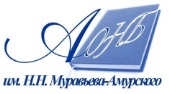 Государственное бюджетное учреждение культуры«Амурская областная научная библиотека имени Н.Н. Муравьева-Амурского»Государственное бюджетное учреждение культуры«Амурская областная научная библиотека имени Н.Н. Муравьева-Амурского»Государственное бюджетное учреждение культуры«Амурская областная научная библиотека имени Н.Н. Муравьева-Амурского»Государственное бюджетное учреждение культуры«Амурская областная научная библиотека имени Н.Н. Муравьева-Амурского»Государственное бюджетное учреждение культуры«Амурская областная научная библиотека имени Н.Н. Муравьева-Амурского»Государственное бюджетное учреждение культуры«Амурская областная научная библиотека имени Н.Н. Муравьева-Амурского»Государственное бюджетное учреждение культуры«Амурская областная научная библиотека имени Н.Н. Муравьева-Амурского»Государственное бюджетное учреждение культуры«Амурская областная научная библиотека имени Н.Н. Муравьева-Амурского»№ТерриторияИзменениясеть в 2014 годуНе вошли в систему поселения1Архаринский районЦентрализация с 1 июля.Межпоселенческая центральная библиотека и 10  библиотек-филиалов.Всего 11.Библиотеки сел: Касаткино, Иннокентьевка, Отважное, Ленинское,  Грибовска. 2Бурейский районЦентрализованы с 15.04.2014.  Межпоселенческая библиотека и 10 библиотек-филиалов.Всего 11.           -3Белогорский район Централизованы с  8.04. 2014г.Межпоселенческая библиотека и 13 библиотек-филиалов.Всего 14. Библиотеки сел Павловка,  Никольское4Благовещенский районЦентрализация  с 1 июля.Межпоселенческая библиотека и 11  библиотек -филиалов.Всего 12.Библиотеки сел Грибское, Верхнеблаговещенское, Игнатьево.5Завитинский районЦентрализация не осуществляется. 9 поселенческих библиотек  входят в состав КДУ.Центральная, детская, Залинейная библиотеки, 9 библиотек поселений. Всего  12 библиотек.            -6Зейский районПроведена централизация.Центральная библиотека и 22 библиотеки-филиалы.Всего 23.Библиотеки сел Овсянка, Октябрьский, Верхнезейск, Горный. 7Ивановский районЦентрализация прошла 02.04.2014.Межпоселенческая библиотека, 15  библиотек-филиалов. Всего 16.Библиотека с. Солнечный8Константиновский районЦентрализованы  с 30.12.2013. Центральные межпоселенческая, детская библиотеки и 14 библиотек-филиалов.Всего 16.            -   9Магдагачинский районЦентрализация с 6 мая 2014 г.Центральная, детская библиотеки,  12 библиотек-филиалов.Всего 14.            -10Мазановский районЦентрализованы с 2009 года. Межпоселенческая библиотека и 19 библиотек-филиалов.Всего 20.            -11Михайловский районЦентрализованы с 2013 года. Межпоселенческая библиотеки и 10 библиотек-филиалов. Всего11.             -12Октябрьский районЦентрализованы с 08.04.2014.  Межпоселенческая библиотека и 13 библиотек-филиалов. Всего 14.Библиотека п. Таежный Екатеринославский сельсовет  13Ромненский районЦентрализованы с 2006 года. Межпоселенческая библиотека и 11 поселенческих библиотек. Всего 12.             -14Свободненский районЦентрализованы с 2006 года.Межпоселенческая библиотека и 24 библиотеки-филиала. Всего 25               -  15Серышевский районРешение об объединении не принято.Межпоселенческая библиотека и 25 библиотек поселений в составе КДУ.Всего 26.-16Сковородинский район Частичная централизация: центральная районная и детская библиотеки. Центральная районная, детская библиотеки,  11 библиотек поселений. Всего 13.-17Селемджинский районЦентрализация не осуществляется.Межпоселенческая библиотека и  12 библиотек поселений.Всего 13.-18Тамбовский районЦентрализованы с 29.11.2011г.Межпоселенческая библиотека, 19 библиотек-филиалов.Всего 20.-19Тындинский районЦентрализация прошла  с16.04.2014 .    Сеть  представлена  в виде: МБУК «Районный центр развития культуры, спорта и молодежной политики», в который входят 20 библиотек- филиалов и клубы.Всего 20. -20Шимановский районЦентрализация прошла  с 01.04.2014.  Сеть представлена 10 поселенческими библиотеками.Библиотеки сел Мухино, Нововоскресеновка, Новогеоргиевка.